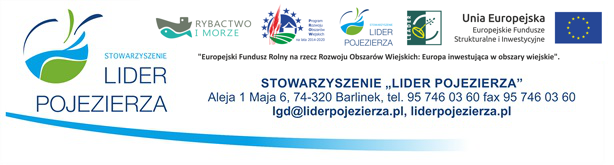 Formularz  uwag do projektu zmian 
Strategii rozwoju lokalnego kierowanego dla obszaru LGD Stowarzyszenia „Lider Pojezierza”Uwagi w ramach konsultacji społecznych będą przyjmowane wyłącznie na niniejszym formularzu. Konieczne jest wypełnienie części A.Wypełniony formularz należy przesłać drogą elektroniczną na adres e-mail: lgd@liderpojezierza.pl, wpisując w tytule e-maila:  „Uwagi do projektu zmiany LSR_2021”,  lub dostarczyć osobiście do Biura LGD w Barlinku (al. 1 Maja 6, 74-320 Barlinek) w terminie do 10.05.2021r. do godziny 12.00.CZĘŚĆ A – DANE IDENTYFIKACYJNE ZGŁASZAJĄCEGOCZĘŚĆ A – DANE IDENTYFIKACYJNE ZGŁASZAJĄCEGOCZĘŚĆ A – DANE IDENTYFIKACYJNE ZGŁASZAJĄCEGOCZĘŚĆ A – DANE IDENTYFIKACYJNE ZGŁASZAJĄCEGOCZĘŚĆ A – DANE IDENTYFIKACYJNE ZGŁASZAJĄCEGOImię i nazwisko/nazwa zgłaszającegoImię i nazwisko/nazwa zgłaszającegoAdres do korespondencjiAdres do korespondencjiE-mail zgłaszającegoE-mail zgłaszającegoNr telefonuNr telefonuCZĘŚĆ B – ZGŁASZANE UWAGI DO PROJEKTU ZMIAN LSRCZĘŚĆ B – ZGŁASZANE UWAGI DO PROJEKTU ZMIAN LSRCZĘŚĆ B – ZGŁASZANE UWAGI DO PROJEKTU ZMIAN LSRCZĘŚĆ B – ZGŁASZANE UWAGI DO PROJEKTU ZMIAN LSRCZĘŚĆ B – ZGŁASZANE UWAGI DO PROJEKTU ZMIAN LSRL.p.Część projektu LSR,
 do którego odnosi się uwagaCzęść projektu LSR,
 do którego odnosi się uwagaTreść uwagi(propozycja zmian)Uzasadnienie uwagi1.2.3.